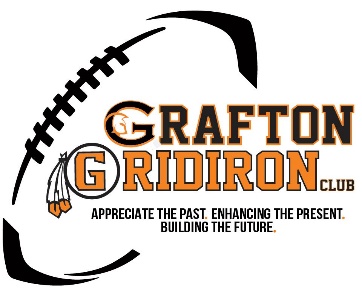 2021 Giving Campaign Form – Football Stadium ProjectTo be properly recognized, please complete this form with your payment.  If you choose Venmo or Paypal for payment, please print and email this completed form to graftongridiron@yahoo.com.  You may mail this form with check payments.Name:  ___________________________Street: ____________________________City: _____________________   State: ____________ Zip Code: ____________________Telephone #: _____________________________Email Address: _____________________________Name to Appear on Giving Boards and/or Website: _______________________________Total Contribution Amount: $_______________Payment Options:  One Time Payment  Financed Amount over 12 Months (2 Equal Payments if donation is over $1,000.00 Total).  You will be sent a contract document to complete with payment dates and commitments that you will need to sign and return to us for further processing.Payment Method Used:  Check  Venmo (@graftongridiron)  Paypal (graftongridiron@yahoo.com)  Stock Transfer (Please contact GGC for details and routing)Please make checks payable to and mail in address below:Grafton Gridiron Club PO Box 393Grafton, WI 53024For more information or questions, please contact Cary Van Sluys at 414-378-5112 or graftongridiron@yahoo.com.  Completed forms may also be sent to email address as well.